РОССИЙСКАЯ ФЕДЕРАЦИЯФЕДЕРАЛЬНЫЙ ЗАКОНО КАЧЕСТВЕ И БЕЗОПАСНОСТИ ПИЩЕВЫХ ПРОДУКТОВПринятГосударственной Думой1 декабря 1999 годаОдобренСоветом Федерации23 декабря 1999 годаНастоящий Федеральный закон регулирует отношения в области обеспечения качества пищевых продуктов и их безопасности для здоровья человека.Глава I. ОБЩИЕ ПОЛОЖЕНИЯСтатья 1. Основные понятияВ целях настоящего Федерального закона используются следующие основные понятия:пищевые продукты - продукты в натуральном или переработанном виде, употребляемые человеком в пищу (в том числе продукты детского питания, продукты диетического питания), бутылированная питьевая вода, алкогольная продукция (в том числе пиво), безалкогольные напитки, жевательная резинка, а также продовольственное сырье, пищевые добавки и биологически активные добавки;продукты детского питания - предназначенные для питания детей в возрасте до 14 лет и отвечающие физиологическим потребностям детского организма пищевые продукты;продукты диетического питания - предназначенные для лечебного и профилактического питания пищевые продукты;продовольственное сырье - сырье растительного, животного, микробиологического, минерального и искусственного происхождения и вода, используемые для изготовления пищевых продуктов;пищевые добавки - природные или искусственные вещества и их соединения, специально вводимые в пищевые продукты в процессе их изготовления в целях придания пищевым продуктам определенных свойств и (или) сохранения качества пищевых продуктов;биологически активные добавки - природные (идентичные природным) биологически активные вещества, предназначенные для употребления одновременно с пищей или введения в состав пищевых продуктов;материалы и изделия, контактирующие с пищевыми продуктами (далее - материалы и изделия), - материалы и изделия, применяемые для изготовления, упаковки, хранения, перевозок, реализации и использования пищевых продуктов, в том числе технологическое оборудование, приборы и устройства, тара, посуда, столовые принадлежности;качество пищевых продуктов - совокупность характеристик пищевых продуктов, способных удовлетворять потребности человека в пище при обычных условиях их использования;безопасность пищевых продуктов - состояние обоснованной уверенности в том, что пищевые продукты при обычных условиях их использования не являются вредными и не представляют опасности для здоровья нынешнего и будущих поколений;пищевая ценность пищевого продукта - совокупность свойств пищевого продукта, при наличии которых удовлетворяются физиологические потребности человека в необходимых веществах и энергии;абзац утратил силу. - Федеральный закон от 19.07.2011 N 248-ФЗ;нормативные документы - документы, принятые в соответствии с международными договорами Российской Федерации, ратифицированными в порядке, установленном законодательством Российской Федерации, технические регламенты и действующие до дня вступления в силу соответствующих технических регламентов нормативные документы федеральных органов исполнительной власти, устанавливающие в соответствии с законодательством Российской Федерации о техническом регулировании обязательные требования;(в ред. Федерального закона от 19.07.2011 N 248-ФЗ)технические документы - документы, в соответствии с которыми осуществляются изготовление, хранение, перевозки и реализация пищевых продуктов, материалов и изделий (технические условия, технологические инструкции, рецептуры и другие);оборот пищевых продуктов, материалов и изделий - купля-продажа (в том числе экспорт и импорт) и иные способы передачи пищевых продуктов, материалов и изделий (далее - реализация), их хранение и перевозки;фальсифицированные пищевые продукты (в том числе биологически активные добавки), материалы и изделия - пищевые продукты (в том числе биологически активные добавки), материалы и изделия, умышленно измененные (поддельные) и (или) имеющие скрытые свойства и качество, информация о которых является заведомо неполной или недостоверной;(в ред. Федерального закона от 31.12.2014 N 532-ФЗ)идентификация пищевых продуктов, материалов и изделий - деятельность по установлению соответствия определенных пищевых продуктов, материалов и изделий требованиям нормативных, технических документов и информации о пищевых продуктах, материалах и об изделиях, содержащейся в прилагаемых к ним документах и на этикетках;утилизация пищевых продуктов, материалов и изделий - использование некачественных и опасных пищевых продуктов, материалов и изделий в целях, отличных от целей, для которых пищевые продукты, материалы и изделия предназначены и в которых обычно используются.Статья 2. Правовое регулирование отношений в области обеспечения качества и безопасности пищевых продуктовПравовое регулирование отношений в области обеспечения качества и безопасности пищевых продуктов осуществляется настоящим Федеральным законом, другими федеральными законами и принимаемыми в соответствии с ними иными нормативными правовыми актами Российской Федерации, а также законами и иными нормативными правовыми актами субъектов Российской Федерации.Федеральные законы, законы субъектов Российской Федерации и принимаемые в соответствии с ними иные нормативные правовые акты в части, касающейся обеспечения качества и безопасности пищевых продуктов, не должны содержать нормы, противоречащие настоящему Федеральному закону.Если международным договором Российской Федерации установлены иные правила, чем те, которые предусмотрены законодательством Российской Федерации в области обеспечения качества и безопасности пищевых продуктов, применяются правила международного договора.Статья 3. Оборотоспособность пищевых продуктов, материалов и изделий1. В обороте могут находиться пищевые продукты, материалы и изделия, соответствующие требованиям нормативных документов и прошедшие государственную регистрацию в порядке, установленном настоящим Федеральным законом.2. Не могут находиться в обороте пищевые продукты, материалы и изделия, которые:не соответствуют требованиям нормативных документов;имеют явные признаки недоброкачественности, не вызывающие сомнений у представителей органов, осуществляющих государственный надзор в области обеспечения качества и безопасности пищевых продуктов (далее - органы государственного надзора) при проверке таких продуктов, материалов и изделий;(в ред. Федерального закона от 18.07.2011 N 242-ФЗ)абзац утратил силу. - Федеральный закон от 19.07.2011 N 248-ФЗ;не соответствуют представленной информации и в отношении которых имеются обоснованные подозрения об их фальсификации;не имеют установленных сроков годности (для пищевых продуктов, материалов и изделий, в отношении которых установление сроков годности является обязательным) или сроки годности которых истекли;не имеют маркировки, содержащей сведения, предусмотренные законом или нормативными документами, либо в отношении которых не имеется такой информации.(в ред. Федерального закона от 19.07.2011 N 248-ФЗ)Такие пищевые продукты, материалы и изделия признаются некачественными и опасными и не подлежат реализации, утилизируются или уничтожаются.Статья 4. Обеспечение качества и безопасности пищевых продуктов, материалов и изделийКачество и безопасность пищевых продуктов, материалов и изделий обеспечиваются посредством:применения мер государственного регулирования в области обеспечения качества и безопасности пищевых продуктов, материалов и изделий;проведения гражданами, в том числе индивидуальными предпринимателями, и юридическими лицами, осуществляющими деятельность по изготовлению и обороту пищевых продуктов, материалов и изделий, организационных, агрохимических, ветеринарных, технологических, инженерно-технических, санитарно-противоэпидемических и фитосанитарных мероприятий по выполнению требований нормативных документов к пищевым продуктам, материалам и изделиям, условиям их изготовления, хранения, перевозок и реализации;проведения производственного контроля за качеством и безопасностью пищевых продуктов, материалов и изделий, условиями их изготовления, хранения, перевозок и реализации, внедрением систем управления качеством пищевых продуктов, материалов и изделий (далее - системы качества);применения мер по пресечению нарушений настоящего Федерального закона, в том числе требований нормативных документов, а также мер гражданско-правовой, административной и уголовной ответственности к лицам, виновным в совершении указанных нарушений.Статья 5. Информация о качестве и безопасности пищевых продуктов, материалов и изделий1. Индивидуальные предприниматели и юридические лица, осуществляющие деятельность по изготовлению и обороту пищевых продуктов, материалов и изделий, оказанию услуг в сфере розничной торговли пищевыми продуктами, материалами и изделиями и сфере общественного питания, обязаны предоставлять покупателям или потребителям, а также органам государственного надзора полную и достоверную информацию о качестве и безопасности пищевых продуктов, материалов и изделий, соблюдении требований нормативных документов при изготовлении и обороте пищевых продуктов, материалов и изделий и оказании таких услуг.(в ред. Федерального закона от 18.07.2011 N 242-ФЗ)2. Органы государственного надзора в области обеспечения качества и безопасности пищевых продуктов, материалов и изделий обеспечивают органы государственной власти, органы местного самоуправления, юридических лиц, индивидуальных предпринимателей и граждан информацией о качестве и безопасности пищевых продуктов, материалов и изделий, о соблюдении требований нормативных документов при изготовлении и обороте пищевых продуктов, материалов и изделий, оказании услуг в сфере розничной торговли пищевыми продуктами, материалами и изделиями и сфере общественного питания, о государственной регистрации пищевых продуктов, материалов и изделий, о подтверждении их соответствия требованиям нормативных документов, а также о мерах по предотвращению реализации некачественных и опасных пищевых продуктов, материалов и изделий.(п. 2 в ред. Федерального закона от 18.07.2011 N 242-ФЗ)Глава II. ПОЛНОМОЧИЯ РОССИЙСКОЙ ФЕДЕРАЦИИВ ОБЛАСТИ ОБЕСПЕЧЕНИЯ КАЧЕСТВА И БЕЗОПАСНОСТИПИЩЕВЫХ ПРОДУКТОВ(в ред. Федерального закона от 22.08.2004 N 122-ФЗ)Статья 6. Полномочия Российской Федерации в области обеспечения качества и безопасности пищевых продуктов1. К полномочиям Российской Федерации в области обеспечения качества и безопасности пищевых продуктов относятся:(в ред. Федерального закона от 31.12.2005 N 199-ФЗ)разработка и проведение в Российской Федерации единой государственной политики;принятие федеральных законов и иных нормативных правовых актов Российской Федерации;разработка и реализация федеральных целевых и научно-технических программ обеспечения качества и безопасности пищевых продуктов, материалов и изделий;государственное нормирование в области обеспечения качества и безопасности пищевых продуктов, материалов и изделий;организация и осуществление государственной регистрации отдельных видов пищевых продуктов, материалов и изделий;(в ред. Федерального закона от 19.07.2011 N 248-ФЗ)абзац исключен. - Федеральный закон от 10.01.2003 N 15-ФЗ;организация обязательного подтверждения соответствия отдельных видов пищевых продуктов, материалов и изделий;(в ред. Федерального закона от 30.12.2008 N 313-ФЗ)организация и проведение государственного надзора;(в ред. Федерального закона от 18.07.2011 N 242-ФЗ)осуществление международного сотрудничества Российской Федерации;осуществление других предусмотренных законодательством Российской Федерации полномочий.2. Органы государственной власти субъектов Российской Федерации вправе участвовать в осуществлении полномочий Российской Федерации в области обеспечения качества и безопасности пищевых продуктов посредством:принятия в соответствии с федеральными законами законов и иных нормативных правовых актов субъектов Российской Федерации;разработки, утверждения и реализации региональных программ обеспечения качества и безопасности пищевых продуктов;абзац утратил силу с 1 августа 2011 года. - Федеральный закон от 18.07.2011 N 242-ФЗ.(п. 2 введен Федеральным законом от 31.12.2005 N 199-ФЗ)Статьи 7 - 8. Утратили силу. - Федеральный закон от 22.08.2004 N 122-ФЗ.Глава III. ГОСУДАРСТВЕННОЕ РЕГУЛИРОВАНИЕВ ОБЛАСТИ ОБЕСПЕЧЕНИЯ КАЧЕСТВА И БЕЗОПАСНОСТИПИЩЕВЫХ ПРОДУКТОВСтатья 9. Обязательные требования к пищевым продуктам, материалам и изделиям(в ред. Федерального закона от 19.07.2011 N 248-ФЗ)Обязательные требования к пищевым продуктам, материалам и изделиям, упаковке, маркировке, процедурам оценки их соответствия этим обязательным требованиям, производственному контролю за качеством и безопасностью пищевых продуктов, материалов и изделий, методикам их исследований (испытаний), измерений и правилам идентификации устанавливаются нормативными документами.Статья 10. Государственная регистрация отдельных видов пищевых продуктов, материалов и изделий(в ред. Федерального закона от 19.07.2011 N 248-ФЗ)1. Отдельные виды впервые изготавливаемых и предназначенных для реализации на территории Российской Федерации или впервые ввозимых на территорию Российской Федерации и предназначенных для реализации на территории Российской Федерации пищевых продуктов, материалов и изделий подлежат государственной регистрации.Перечень таких видов продукции устанавливается Правительством Российской Федерации, если иное не установлено международными договорами Российской Федерации, ратифицированными в порядке, установленном законодательством Российской Федерации, или в соответствии с документами, принятыми в соответствии с международными договорами Российской Федерации, ратифицированными в порядке, установленном законодательством Российской Федерации.(п. 1 в ред. Федерального закона от 19.07.2011 N 248-ФЗ)2. Государственная регистрация пищевых продуктов, материалов и изделий включает в себя:экспертизу документов, которые представляются изготовителем, поставщиком пищевых продуктов, материалов и изделий и подтверждают их соответствие требованиям нормативных документов, условий изготовления или поставок пищевых продуктов, материалов и изделий, а также результатов проводимых в случае необходимости их испытаний;внесение пищевых продуктов, материалов и изделий и их изготовителей, поставщиков в Государственный реестр пищевых продуктов, материалов и изделий, разрешенных для изготовления на территории Российской Федерации или ввоза на территорию Российской Федерации и реализации;выдачу заявителям свидетельств о государственной регистрации пищевых продуктов, материалов и изделий, дающих право на их изготовление на территории Российской Федерации или ввоз на территорию Российской Федерации и оборот.3. Государственная регистрация отдельных видов пищевых продуктов, материалов и изделий осуществляется уполномоченными федеральными органами исполнительной власти в порядке, установленном Правительством Российской Федерации.(п. 3 в ред. Федерального закона от 19.07.2011 N 248-ФЗ)4. Не допускается государственная регистрация нескольких видов пищевых продуктов, материалов и изделий под одним наименованием, а также многократная регистрация одного и того же вида пищевых продуктов, материалов и изделий под одним наименованием или под различными наименованиями.Статья 11. Исключена. - Федеральный закон от 10.01.2003 N 15-ФЗ.Статья 12. Подтверждение соответствия пищевых продуктов, материалов и изделий обязательным требованиям нормативных документов(в ред. Федерального закона от 19.07.2011 N 248-ФЗ)1. Предназначенные для реализации пищевые продукты, материалы и изделия подлежат обязательному подтверждению соответствия обязательным требованиям нормативных документов в порядке, установленном законодательством Российской Федерации о техническом регулировании.2. Перечень пищевых продуктов, материалов и изделий, обязательное подтверждение соответствия которых осуществляется в форме обязательной сертификации, и перечень пищевых продуктов, материалов и изделий, обязательное подтверждение соответствия которых осуществляется в форме принятия декларации о соответствии, устанавливаются техническими регламентами, а до дня вступления в силу соответствующих технических регламентов Правительством Российской Федерации.Статья 13. Государственный надзор в области обеспечения качества и безопасности пищевых продуктов, материалов и изделий(в ред. Федерального закона от 18.07.2011 N 242-ФЗ)1. Государственный надзор в области обеспечения качества и безопасности пищевых продуктов, материалов и изделий осуществляется федеральными органами исполнительной власти, уполномоченными на осуществление соответственно федерального государственного санитарно-эпидемиологического надзора, федерального государственного ветеринарного надзора в соответствии с их компетенцией в порядке, установленном Правительством Российской Федерации.(в ред. Федерального закона от 27.12.2019 N 447-ФЗ)В пунктах пропуска через Государственную границу Российской Федерации, определенных Правительством Российской Федерации из числа специализированных пунктов пропуска, государственный надзор в области обеспечения качества и безопасности пищевых продуктов, материалов и изделий осуществляется в рамках осуществления санитарно-карантинного контроля и федерального государственного ветеринарного надзора.(абзац введен Федеральным законом от 23.04.2018 N 101-ФЗ)(п. 1 в ред. Федерального закона от 13.07.2015 N 213-ФЗ)2. К отношениям, связанным с осуществлением государственного надзора в области обеспечения качества и безопасности пищевых продуктов, материалов и изделий, организацией и проведением проверок юридических лиц, индивидуальных предпринимателей, применяются положения Федерального закона от 26 декабря 2008 года N 294-ФЗ "О защите прав юридических лиц и индивидуальных предпринимателей при осуществлении государственного контроля (надзора) и муниципального контроля" и Федерального закона от 27 декабря 2002 года N 184-ФЗ "О техническом регулировании".При организации и проведении мероприятий по государственному надзору в области обеспечения качества и безопасности пищевых продуктов, материалов и изделий предварительное уведомление юридических лиц или индивидуальных предпринимателей, осуществляющих производство пищевой продукции, и (или) оборот пищевой продукции, и (или) оказание услуг общественного питания, о начале проведения внеплановой выездной проверки не требуется.(абзац введен Федеральным законом от 31.12.2014 N 532-ФЗ)(п. 2 в ред. Федерального закона от 18.07.2011 N 242-ФЗ)3. Федеральные органы исполнительной власти, указанные в пункте 1 настоящей статьи, осуществляют соответственно санитарно-карантинный контроль и федеральный государственный ветеринарный надзор в порядке, установленном законодательством Российской Федерации в области обеспечения санитарно-эпидемиологического благополучия населения и о ветеринарии.(в ред. Федеральных законов от 13.07.2015 N 213-ФЗ, от 27.12.2019 N 447-ФЗ)4. Федеральный орган исполнительной власти, уполномоченный в области таможенного дела, участвует в осуществлении государственного надзора в области обеспечения качества и безопасности пищевых продуктов, материалов и изделий в пунктах пропуска через Государственную границу Российской Федерации, расположенных на территории свободного порта Владивосток.В пунктах пропуска через Государственную границу Российской Федерации, расположенных на территории свободного порта Владивосток, должностные лица таможенных органов проводят проверку документов, представляемых перевозчиком или лицом, действующим от его имени, при прибытии пищевых продуктов, материалов и изделий на территорию Российской Федерации.По результатам проверки документов должностными лицами таможенных органов принимается решение о ввозе пищевых продуктов, материалов и изделий на территорию Российской Федерации в целях их дальнейшей перевозки в соответствии с таможенной процедурой таможенного транзита, либо об их немедленном вывозе с территории Российской Федерации, либо об их направлении в специально оборудованные и оснащенные места в пунктах пропуска через Государственную границу Российской Федерации, расположенных на территории свободного порта Владивосток, для проведения досмотра пищевых продуктов, материалов и изделий уполномоченными на осуществление федерального государственного санитарно-эпидемиологического надзора должностными лицами федеральных органов исполнительной власти.(п. 4 в ред. Федерального закона от 13.07.2015 N 213-ФЗ)5. Федеральный орган исполнительной власти, уполномоченный в области таможенного дела, участвует в осуществлении государственного надзора в области обеспечения качества и безопасности пищевых продуктов, материалов и изделий в пунктах пропуска через Государственную границу Российской Федерации, определенных Правительством Российской Федерации из числа специализированных пунктов пропуска.В пунктах пропуска через Государственную границу Российской Федерации, определенных Правительством Российской Федерации из числа специализированных пунктов пропуска, должностные лица таможенных органов проводят проверку документов, представляемых перевозчиком или лицом, действующим от его имени, при прибытии пищевых продуктов, материалов и изделий на территорию Российской Федерации.По результатам проверки документов должностными лицами таможенных органов принимается решение о ввозе пищевых продуктов, материалов и изделий на территорию Российской Федерации в целях их дальнейшей перевозки в соответствии с заявленной таможенной процедурой, либо об их немедленном вывозе с территории Российской Федерации, либо об их пропуске на территорию Российской Федерации и направлении в соответствии с заявленной таможенной процедурой в места назначения (доставки) для проведения досмотра пищевых продуктов, материалов и изделий уполномоченными должностными лицами федеральных органов исполнительной власти в соответствии с компетенцией, установленной Правительством Российской Федерации.(п. 5 введен Федеральным законом от 23.04.2018 N 101-ФЗ)Статья 14. Мониторинг качества и безопасности пищевых продуктов, здоровья населения1. В целях определения приоритетных направлений государственной политики в области обеспечения качества и безопасности пищевых продуктов, охраны здоровья населения, а также в целях разработки мер по предотвращению поступления на потребительский рынок некачественных и опасных пищевых продуктов, материалов и изделий органами государственного надзора организуется и проводится мониторинг качества и безопасности пищевых продуктов, здоровья населения.(в ред. Федерального закона от 18.07.2011 N 242-ФЗ)2. Мониторинг качества и безопасности пищевых продуктов, здоровья населения проводится в соответствии с положением, утвержденным Правительством Российской Федерации.(в ред. Федеральных законов от 23.07.2008 N 160-ФЗ, от 18.07.2011 N 242-ФЗ)Глава IV. ОБЩИЕ ТРЕБОВАНИЯ К ОБЕСПЕЧЕНИЮКАЧЕСТВА И БЕЗОПАСНОСТИ ПИЩЕВЫХ ПРОДУКТОВСтатья 15. Требования к обеспечению качества и безопасности пищевых продуктов1. Предназначенные для реализации пищевые продукты должны удовлетворять физиологические потребности человека в необходимых веществах и энергии, соответствовать обязательным требованиям нормативных документов к допустимому содержанию химических (в том числе радиоактивных), биологических веществ и их соединений, микроорганизмов и других биологических организмов, представляющих опасность для здоровья нынешнего и будущих поколений.(п. 1 в ред. Федерального закона от 19.07.2011 N 248-ФЗ)2. Пищевая ценность продуктов детского питания должна соответствовать функциональному состоянию организма ребенка с учетом его возраста. Продукты детского питания должны быть безопасными для здоровья ребенка.3. Продукты диетического питания должны иметь свойства, позволяющие использовать такие продукты для лечебного и профилактического питания человека в соответствии с установленными федеральным органом исполнительной власти в области здравоохранения требованиями к организации диетического питания, и быть безопасными для здоровья человека.Статья 16. Требования к обеспечению качества и безопасности новых пищевых продуктов, материалов и изделий при их разработке и постановке на производство1. При разработке новых пищевых продуктов, материалов и изделий, новых технологических процессов их изготовления, упаковки, хранения, перевозок и реализации индивидуальные предприниматели и юридические лица обязаны обосновывать требования к качеству и безопасности таких пищевых продуктов, материалов и изделий, их упаковке, маркировке и информации о таких пищевых продуктах, материалах и изделиях, сохранению качества и безопасности таких пищевых продуктов, материалов и изделий при их изготовлении и обороте, разрабатывать программы производственного контроля за качеством и безопасностью таких пищевых продуктов, материалов и изделий, методики их испытаний, а также устанавливать сроки годности таких пищевых продуктов, материалов и изделий.Сроки годности пищевых продуктов, материалов и изделий устанавливаются в отношении таких пищевых продуктов, материалов и изделий, качество которых по истечении определенного срока с момента их изготовления ухудшается, которые приобретают свойства, представляющие опасность для здоровья человека, и в связи с этим утрачивают пригодность для использования по назначению.2. Показатели качества и безопасности новых пищевых продуктов, материалов и изделий, сроки их годности, требования к их упаковке, маркировке, информации о таких пищевых продуктах, материалах и изделиях, условиям изготовления и оборота таких пищевых продуктов, материалов и изделий, программам производственного контроля за их качеством и безопасностью, методикам испытаний, способам утилизации или уничтожения некачественных и опасных пищевых продуктов, материалов и изделий должны быть включены в технические документы.Абзацы второй - четвертый утратили силу. - Федеральный закон от 19.07.2011 N 248-ФЗ.Требования утвержденных технических документов являются обязательными для индивидуальных предпринимателей и юридических лиц, осуществляющих деятельность по изготовлению и обороту конкретных видов пищевых продуктов, материалов и изделий.3. Отдельные виды впервые изготавливаемых и предназначенных для реализации на территории Российской Федерации пищевых продуктов, материалов и изделий допускаются к изготовлению после государственной регистрации в порядке, установленном статьей 10 настоящего Федерального закона.(в ред. Федерального закона от 19.07.2011 N 248-ФЗ)Статья 17. Требования к обеспечению качества и безопасности пищевых продуктов, материалов и изделий при их изготовлении1. Изготовление пищевых продуктов, материалов и изделий следует осуществлять в соответствии с техническими документами при соблюдении требований нормативных документов.(в ред. Федерального закона от 19.07.2011 N 248-ФЗ)Изготовитель пищевых продуктов, материалов и изделий в целях обеспечения их качества и безопасности разрабатывает и внедряет системы менеджмента качества в соответствии с требованиями нормативных документов.(в ред. Федерального закона от 19.07.2011 N 248-ФЗ)2. Для изготовления пищевых продуктов должно применяться продовольственное сырье, качество и безопасность которого соответствует требованиям нормативных документов.При изготовлении продовольственного сырья допускается использование кормовых добавок, стимуляторов роста животных (в том числе гормональных препаратов), лекарственных средств, пестицидов, агрохимикатов, прошедших государственную регистрацию в порядке, установленном законодательством Российской Федерации.(в ред. Федерального закона от 19.07.2011 N 248-ФЗ)Продовольственное сырье животного происхождения допускается для изготовления пищевых продуктов только после проведения ветеринарно-санитарной экспертизы и получения изготовителем заключения, выданного органами, уполномоченными на осуществление федерального государственного ветеринарного надзора, уполномоченными в области ветеринарии органами исполнительной власти субъектов Российской Федерации и подведомственными им организациями, входящими в систему Государственной ветеринарной службы Российской Федерации в соответствии с Законом Российской Федерации от 14 мая 1993 года N 4979-1 "О ветеринарии", и удостоверяющего соответствие продовольственного сырья животного происхождения требованиям ветеринарных правил и норм.(в ред. Федеральных законов от 19.07.2011 N 248-ФЗ, от 27.12.2019 N 447-ФЗ)3. При изготовлении продуктов детского питания и продуктов диетического питания не допускается использовать продовольственное сырье, изготовленное с использованием кормовых добавок, стимуляторов роста животных (в том числе гормональных препаратов), отдельных видов лекарственных средств, пестицидов, агрохимикатов и других опасных для здоровья человека веществ и соединений.4. Пищевые добавки, используемые при изготовлении пищевых продуктов, и биологически активные добавки не должны причинять вред жизни и здоровью человека.При изготовлении пищевых продуктов, а также для употребления в пищу могут быть использованы пищевые добавки и биологически активные добавки, прошедшие государственную регистрацию в порядке, установленном статьей 10 настоящего Федерального закона.5. Используемые в процессе изготовления пищевых продуктов материалы и изделия должны соответствовать требованиям нормативных документов к безопасности таких материалов и изделий.(в ред. Федерального закона от 19.07.2011 N 248-ФЗ)При изготовлении пищевых продуктов допускается применение материалов и изделий, прошедших государственную регистрацию в порядке, установленном статьей 10 настоящего Федерального закона.6. Утратил силу. - Федеральный закон от 19.07.2011 N 248-ФЗ.7. Соответствие пищевых продуктов, материалов и изделий обязательным требованиям нормативных документов подтверждается в порядке, установленном законодательством Российской Федерации о техническом регулировании.(п. 7 в ред. Федерального закона от 19.07.2011 N 248-ФЗ)8. Изготовитель пищевых продуктов, материалов и изделий обязан немедленно приостановить изготовление некачественных и опасных пищевых продуктов, материалов и изделий на срок, необходимый для устранения причин, повлекших за собой изготовление таких пищевых продуктов, материалов и изделий. В случае, если устранить такие причины невозможно, изготовитель обязан прекратить изготовление некачественных и опасных пищевых продуктов, материалов и изделий, изъять их из оборота, обеспечив возврат от покупателей, потребителей таких пищевых продуктов, материалов и изделий, организовать в установленном порядке проведение их экспертизы, утилизацию или уничтожение.Статья 18. Требования к обеспечению качества и безопасности пищевых продуктов при их расфасовке, упаковке и маркировке1. Пищевые продукты должны быть расфасованы и упакованы такими способами, которые позволяют обеспечить сохранение качества и безопасность при их хранении, перевозках и реализации.2. Индивидуальные предприниматели и юридические лица, осуществляющие расфасовку и упаковку пищевых продуктов, обязаны соблюдать требования нормативных документов к расфасовке и упаковке пищевых продуктов, их маркировке, а также к используемым для упаковки и маркировки пищевых продуктов материалам.3. На этикетках или ярлыках либо листках-вкладышах упакованных пищевых продуктов кроме информации, состав которой определяется законодательством Российской Федерации о защите прав потребителей, с учетом видов пищевых продуктов должна быть указана следующая информация на русском языке:о пищевой ценности (калорийности, содержании белков, жиров, углеводов, витаминов, макро- и микроэлементов);о назначении и об условиях применения (в отношении продуктов детского питания, продуктов диетического питания и биологически активных добавок);о способах и об условиях изготовления готовых блюд (в отношении концентратов и полуфабрикатов пищевых продуктов);об условиях хранения (в отношении пищевых продуктов, для которых установлены требования к условиям их хранения);о дате изготовления и дате упаковки пищевых продуктов.Статья 19. Требования к обеспечению качества и безопасности пищевых продуктов, материалов и изделий при их хранении и перевозках1. Хранение и перевозки пищевых продуктов, материалов и изделий должны осуществляться в условиях, обеспечивающих сохранение их качества и безопасность.2. Индивидуальные предприниматели и юридические лица, осуществляющие хранение, перевозки пищевых продуктов, материалов и изделий, обязаны соблюдать требования нормативных документов к условиям хранения и перевозок пищевых продуктов, материалов и изделий и подтверждать соблюдение таких требований соответствующими записями в товарно-сопроводительных документах.3. Хранение пищевых продуктов, материалов и изделий допускается в специально оборудованных помещениях, сооружениях, которые должны соответствовать требованиям нормативных документов.(в ред. Федерального закона от 19.07.2011 N 248-ФЗ)4. Для перевозок пищевых продуктов должны использоваться специально предназначенные или специально оборудованные для таких целей транспортные средства.(в ред. Федерального закона от 19.07.2011 N 248-ФЗ)5. В случае, если при хранении, перевозках пищевых продуктов, материалов и изделий допущено нарушение, приведшее к утрате пищевыми продуктами, материалами и изделиями соответствующего качества и приобретению ими опасных свойств, индивидуальные предприниматели и юридические лица, осуществляющие хранение, перевозки пищевых продуктов, материалов и изделий, обязаны информировать об этом владельцев и получателей пищевых продуктов, материалов и изделий.Такие пищевые продукты, материалы и изделия не подлежат реализации, направляются на экспертизу, в соответствии с результатами которой они утилизируются или уничтожаются.Статья 20. Требования к обеспечению качества и безопасности пищевых продуктов, материалов и изделий при их реализации1. При реализации пищевых продуктов, материалов и изделий граждане (в том числе индивидуальные предприниматели) и юридические лица обязаны соблюдать требования нормативных документов.2. В розничной торговле не допускается продажа нерасфасованных и неупакованных пищевых продуктов, за исключением определенных видов пищевых продуктов, перечень которых устанавливается федеральным органом исполнительной власти в области торговли по согласованию с уполномоченным федеральным органом исполнительной власти, осуществляющим федеральный государственный санитарно-эпидемиологический надзор.(в ред. Федеральных законов от 28.12.2010 N 394-ФЗ, от 18.07.2011 N 242-ФЗ)3. Реализация на продовольственных рынках пищевых продуктов непромышленного изготовления допускается только после проведения ветеринарно-санитарной экспертизы и получения продавцами заключений о соответствии таких пищевых продуктов требованиям ветеринарных правил и норм.(в ред. Федерального закона от 18.07.2011 N 242-ФЗ)4. В случае, если при реализации пищевых продуктов, материалов и изделий допущено нарушение, приведшее к утрате пищевыми продуктами, материалами и изделиями соответствующего качества и приобретению ими опасных свойств, граждане (в том числе индивидуальные предприниматели) и юридические лица, осуществляющие реализацию пищевых продуктов, материалов и изделий, обязаны снять такие пищевые продукты, материалы и изделия с реализации, обеспечить их отзыв от потребителей, направить некачественные и опасные пищевые продукты, материалы и изделия на экспертизу, организовать их утилизацию или уничтожение.Статья 21. Требования к обеспечению качества и безопасности пищевых продуктов, материалов и изделий, ввоз которых осуществляется на территорию Российской Федерации1. Качество и безопасность пищевых продуктов, материалов и изделий, ввоз которых осуществляется на территорию Российской Федерации, должны соответствовать требованиям нормативных документов.2. Обязательства изготовителей, поставщиков по соблюдению требований нормативных документов в отношении пищевых продуктов, материалов и изделий, ввоз которых осуществляется на территорию Российской Федерации, являются существенными условиями договора их поставки.3. Запрещается ввоз на территорию Российской Федерации пищевых продуктов, материалов и изделий, не прошедших государственной регистрации в порядке, установленном в статье 10 настоящего Федерального закона.(в ред. Федерального закона от 19.07.2011 N 248-ФЗ)4. В специализированных пунктах пропуска должностные лица, осуществляющие санитарно-карантинный контроль и ветеринарный контроль, в соответствии со своей компетенцией проводят досмотр ввозимых на территорию Российской Федерации пищевых продуктов, материалов и изделий, проверку их товарно-сопроводительных документов и принимают решение о возможности оформления ввоза таких пищевых продуктов, материалов и изделий на территорию Российской Федерации.(в ред. Федерального закона от 18.07.2011 N 242-ФЗ)В случае, если пищевые продукты, материалы и изделия, ввоз которых осуществляется на территорию Российской Федерации, вызывают у должностных лиц, осуществляющих санитарно-карантинный контроль и ветеринарный контроль, обоснованные сомнения в безопасности таких пищевых продуктов, материалов и изделий, указанные лица принимают решение о временном приостановлении оформления ввоза на территорию Российской Федерации таких пищевых продуктов, материалов и изделий.(в ред. Федерального закона от 18.07.2011 N 242-ФЗ)В случае, если пищевые продукты, материалы и изделия, ввоз которых осуществляется на территорию Российской Федерации, признаются опасными, должностные лица, осуществляющие санитарно-карантинный контроль и ветеринарный контроль, запрещают ввоз таких пищевых продуктов, материалов и изделий на территорию Российской Федерации и делают отметку в их товарно-сопроводительных документах о том, что такие пищевые продукты, материалы и изделия опасны для здоровья человека и не подлежат реализации.(в ред. Федерального закона от 18.07.2011 N 242-ФЗ)Владелец опасных пищевых продуктов, материалов и изделий обязан в течение десяти дней вывезти их за пределы территории Российской Федерации.В случае, если опасные пищевые продукты, материалы и изделия в установленный абзацем четвертым настоящего пункта срок не вывезены за пределы территории Российской Федерации, они конфискуются в соответствии с законодательством Российской Федерации, направляются на экспертизу, в соответствии с результатами которой утилизируются или уничтожаются.Статья 22. Требования к организации и проведению производственного контроля за качеством и безопасностью пищевых продуктов, материалов и изделий1. Индивидуальные предприниматели и юридические лица, осуществляющие деятельность по изготовлению и обороту пищевых продуктов, материалов и изделий, обязаны организовывать и проводить производственный контроль за их качеством и безопасностью, соблюдением требований нормативных и технических документов к условиям изготовления и оборота пищевых продуктов, материалов и изделий.2. Производственный контроль за качеством и безопасностью пищевых продуктов, материалов и изделий проводится в соответствии с программой производственного контроля, которая разрабатывается индивидуальным предпринимателем или юридическим лицом на основании нормативных документов и технических документов. Указанной программой определяются порядок осуществления производственного контроля за качеством и безопасностью пищевых продуктов, материалов и изделий, методики такого контроля и методики проверки условий их изготовления и оборота.(в ред. Федерального закона от 19.07.2011 N 248-ФЗ)Статья 23. Требования к работникам, осуществляющим деятельность по изготовлению и обороту пищевых продуктов1. Работники, занятые на работах, которые связаны с изготовлением и оборотом пищевых продуктов, оказанием услуг в сфере розничной торговли пищевыми продуктами, материалами и изделиями и сфере общественного питания и при выполнении которых осуществляются непосредственные контакты работников с пищевыми продуктами, материалами и изделиями, проходят обязательные предварительные при поступлении на работу и периодические медицинские осмотры, а также гигиеническое обучение в соответствии с законодательством Российской Федерации.2. Больные инфекционными заболеваниями, лица с подозрением на такие заболевания, лица, контактировавшие с больными инфекционными заболеваниями, лица, являющиеся носителями возбудителей инфекционных заболеваний, которые могут представлять в связи с особенностями изготовления и оборота пищевых продуктов, материалов и изделий опасность распространения таких заболеваний, а также работники, не прошедшие гигиенического обучения, не допускаются к работам, при выполнении которых осуществляются непосредственные контакты работников с пищевыми продуктами, материалами и изделиями.Статья 24. Требования к изъятию из оборота некачественных и опасных пищевых продуктов, материалов и изделий1. Некачественные и опасные пищевые продукты, материалы и изделия подлежат изъятию из оборота.Владелец некачественных и (или) опасных пищевых продуктов, материалов и изделий обязан изъять их из оборота самостоятельно или на основании предписания органов государственного надзора и контроля.2. В случае, если владелец некачественных и (или) опасных пищевых продуктов, материалов и изделий не принял меры по их изъятию из оборота, такие пищевые продукты, материалы и изделия конфискуются в порядке, установленном законодательством Российской Федерации.Статья 25. Требования к проведению экспертизы, к утилизации или уничтожению некачественных и опасных пищевых продуктов, материалов и изделий, изъятых из оборота1. Некачественные и опасные пищевые продукты, материалы и изделия, изъятые из оборота, подлежат соответствующей экспертизе (санитарно-эпидемиологической, ветеринарно-санитарной, товароведческой и другой), проводимой органами государственного надзора в соответствии со своей компетенцией, в целях определения возможности утилизации или уничтожения таких пищевых продуктов, материалов и изделий.(в ред. Федерального закона от 18.07.2011 N 242-ФЗ)Пищевые продукты, материалы и изделия, владелец которых не может подтвердить их происхождение, которые имеют явные признаки недоброкачественности и представляют в связи с этим непосредственную угрозу жизни и здоровью человека, подлежат утилизации или уничтожению без проведения экспертизы. До утилизации или уничтожения таких пищевых продуктов, материалов и изделий их владелец в присутствии представителя органа государственного надзора обязан изменить свойства таких пищевых продуктов, материалов и изделий любым доступным и надежным способом, исключающим возможность их дальнейшего использования по назначению.(в ред. Федерального закона от 18.07.2011 N 242-ФЗ)2. Некачественные и опасные пищевые продукты, материалы и изделия на срок, необходимый для проведения их экспертизы, утилизации или уничтожения, направляются на временное хранение, условия осуществления которого исключают возможность доступа к таким пищевым продуктам, материалам и изделиям.Находящиеся на временном хранении некачественные и опасные пищевые продукты, материалы и изделия подлежат строгому учету. Ответственность за сохранность таких пищевых продуктов, материалов и изделий несет их владелец.3. На основании результатов экспертизы некачественных и опасных пищевых продуктов, материалов и изделий соответствующий орган государственного надзора принимает постановление об их утилизации или уничтожении.(в ред. Федерального закона от 18.07.2011 N 242-ФЗ)Владелец некачественных и (или) опасных пищевых продуктов, материалов и изделий осуществляет выбор способов и условий их утилизации или уничтожения в соответствии с требованиями нормативных либо технических документов и согласовывает с органом государственного надзора, вынесшим постановление об утилизации или уничтожении таких пищевых продуктов, материалов и изделий, способы и условия их утилизации или уничтожения.(в ред. Федерального закона от 18.07.2011 N 242-ФЗ)Возможность использования некачественных и (или) опасных пищевых продуктов в качестве корма животных согласовывается с органами, уполномоченными на осуществление федерального государственного ветеринарного надзора, уполномоченными в области ветеринарии органами исполнительной власти субъектов Российской Федерации и подведомственными им организациями, входящими в систему Государственной ветеринарной службы Российской Федерации в соответствии с Законом Российской Федерации от 14 мая 1993 года N 4979-1 "О ветеринарии".(в ред. Федеральных законов от 19.07.2011 N 248-ФЗ, от 27.12.2019 N 447-ФЗ)4. Расходы на экспертизу, хранение, перевозки, утилизацию или уничтожение некачественных и опасных пищевых продуктов, материалов и изделий оплачиваются их владельцем.5. Владелец некачественных и опасных пищевых продуктов, материалов и изделий обязан представить в орган государственного надзора, вынесший постановление об их утилизации или уничтожении, документ либо его заверенную в установленном порядке копию, подтверждающие факт утилизации или уничтожения таких пищевых продуктов, материалов и изделий.(в ред. Федерального закона от 18.07.2011 N 242-ФЗ)6. Органы государственного надзора, вынесшие постановление об утилизации или уничтожении некачественных и (или) опасных пищевых продуктов, материалов и изделий, обязаны осуществлять контроль за их утилизацией или уничтожением в связи с опасностью возникновения и распространения заболеваний и отравлений людей и животных, а также загрязнения окружающей среды.(в ред. Федеральных законов от 30.12.2008 N 309-ФЗ, от 18.07.2011 N 242-ФЗ)Глава V. ОТВЕТСТВЕННОСТЬ ЗА НАРУШЕНИЕНАСТОЯЩЕГО ФЕДЕРАЛЬНОГО ЗАКОНАСтатья 26. Утратила силу. - Федеральный закон от 30.12.2001 N 196-ФЗ.Статья 26.1. Ответственность за нарушение настоящего Федерального закона(введена Федеральным законом от 18.07.2011 N 242-ФЗ)За нарушение настоящего Федерального закона юридические лица, индивидуальные предприниматели, осуществляющие деятельность по изготовлению и обороту пищевых продуктов, материалов и изделий либо оказанию услуг в сфере розничной торговли пищевыми продуктами, материалами и изделиями и сфере общественного питания, несут административную, уголовную и гражданско-правовую ответственность в соответствии с законодательством Российской Федерации.Статьи 27 - 28. Утратили силу с 1 августа 2011 года. - Федеральный закон от 18.07.2011 N 242-ФЗ.Статья 29. Ответственность должностных лиц органов государственного надзора и контроляДолжностные лица органов государственного надзора и контроля за ненадлежащее исполнение своих обязанностей, а также за сокрытие фактов, создающих угрозу жизни и здоровью человека, несут ответственность в порядке, установленном законодательством Российской Федерации.Глава VI. ЗАКЛЮЧИТЕЛЬНЫЕ ПОЛОЖЕНИЯСтатья 30. Введение в действие настоящего Федерального закона1. Настоящий Федеральный закон вводится в действие со дня его официального опубликования, за исключением положений пункта 1 статьи 10 настоящего Федерального закона, которые вводятся в действие со дня официального опубликования утвержденных Правительством Российской Федерации соответствующих нормативных правовых актов.2. Положения статей 2 - 8, статьи 9 (за исключением абзаца второго пункта 2), статьи 12 (за исключением положений, касающихся оценки и подтверждения соответствия требованиям нормативных документов услуг, оказываемых в сфере розничной торговли и сфере общественного питания), статьи 13, статьи 16, пунктов 1, 2, 5 - 8 статьи 17, пунктов 1 и 2 статьи 18, пунктов 1 - 3 и 5 статьи 19, пунктов 1 и 4 статьи 20, статей 21 - 28 настоящего Федерального закона распространяются также на парфюмерную и косметическую продукцию, средства и изделия для гигиены полости рта, табачные изделия. Положения статьи 10 настоящего Федерального закона распространяются также на косметическую продукцию, средства и изделия для гигиены полости рта.(в ред. Федерального закона от 05.12.2005 N 151-ФЗ)3. Предложить Президенту Российской Федерации привести свои нормативные правовые акты в соответствие с настоящим Федеральным законом.4. Поручить Правительству Российской Федерации разработать нормативные правовые акты, предусмотренные настоящим Федеральным законом, и привести свои нормативные правовые акты в соответствие с настоящим Федеральным законом.Исполняющий обязанностиПрезидента Российской ФедерацииВ.ПУТИНМосква, Кремль2 января 2000 годаN 29-ФЗ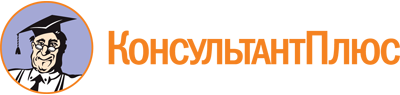 Федеральный закон от 02.01.2000 N 29-ФЗ
(ред. от 27.12.2019)
"О качестве и безопасности пищевых продуктов"Документ предоставлен КонсультантПлюс

www.consultant.ru

Дата сохранения: 01.02.2020
 2 января 2000 годаN 29-ФЗСписок изменяющих документов(в ред. Федеральных законовот 30.12.2001 N 196-ФЗ, от 10.01.2003 N 15-ФЗ, от 30.06.2003 N 86-ФЗ,от 22.08.2004 N 122-ФЗ, от 09.05.2005 N 45-ФЗ, от 05.12.2005 N 151-ФЗ,от 31.12.2005 N 199-ФЗ, от 31.03.2006 N 45-ФЗ, от 30.12.2006 N 266-ФЗ,от 23.07.2008 N 160-ФЗ, от 30.12.2008 N 309-ФЗ, от 30.12.2008 N 313-ФЗ,от 28.12.2010 N 394-ФЗ, от 18.07.2011 N 242-ФЗ, от 19.07.2011 N 248-ФЗ,от 31.12.2014 N 532-ФЗ, от 13.07.2015 N 213-ФЗ, от 23.04.2018 N 101-ФЗ,от 27.12.2019 N 447-ФЗ,с изм., внесенными Федеральными законами от 12.06.2008 N 88-ФЗ,от 27.10.2008 N 178-ФЗ, от 22.12.2008 N 268-ФЗ,от 31.12.2014 N 493-ФЗ)КонсультантПлюс: примечание.Положения ст. 2 распространяются также на парфюмерную и косметическую продукцию, средства и изделия для гигиены полости рта, табачные изделия.КонсультантПлюс: примечание.Положения ст. 3 распространяются также на парфюмерную и косметическую продукцию, средства и изделия для гигиены полости рта, табачные изделия.КонсультантПлюс: примечание.Положения ст. 4 распространяются также на парфюмерную и косметическую продукцию, средства и изделия для гигиены полости рта, табачные изделия.КонсультантПлюс: примечание.Положения ст. 5 распространяются также на парфюмерную и косметическую продукцию, средства и изделия для гигиены полости рта, табачные изделия.КонсультантПлюс: примечание.О порядке предоставления информации о качестве и безопасности пищевых продуктов, товаров для личных и бытовых нужд, см. Приказ Минздрава РФ от 02.12.1999 N 429.КонсультантПлюс: примечание.Положения ст. 6 распространяются также на парфюмерную и косметическую продукцию, средства и изделия для гигиены полости рта, табачные изделия.КонсультантПлюс: примечание.Положения ст. 9 распространяются также на парфюмерную и косметическую продукцию, средства и изделия для гигиены полости рта, табачные изделия.КонсультантПлюс: примечание.Положения ст. 10 распространяются также на косметическую продукцию, средства и изделия для гигиены полости рта.КонсультантПлюс: примечание.Положения ст. 12 распространяются также на парфюмерную и косметическую продукцию, средства и изделия для гигиены полости рта, табачные изделия.КонсультантПлюс: примечание.Положения ст. 13 распространяются также на парфюмерную и косметическую продукцию, средства и изделия для гигиены полости рта, табачные изделия.КонсультантПлюс: примечание.С 1 января 2022 года Федеральным законом от 23.04.2018 N 101-ФЗ абзац второй пункта 1 статьи 13 признается утратившим силу.КонсультантПлюс: примечание.С 1 января 2022 года Федеральным законом от 23.04.2018 N 101-ФЗ пункт 5 статьи 13 признается утратившим силу.КонсультантПлюс: примечание.Положения ст. 16 распространяются также на парфюмерную и косметическую продукцию, средства и изделия для гигиены полости рта, табачные изделия.КонсультантПлюс: примечание.Положения п. 1 и 2 ст. 17 распространяются также на парфюмерную и косметическую продукцию, средства и изделия для гигиены полости рта, табачные изделия.КонсультантПлюс: примечание.Положения п. 5 - 8 ст. 17 распространяются также на парфюмерную и косметическую продукцию, средства и изделия для гигиены полости рта, табачные изделия.КонсультантПлюс: примечание.Положения п. 1 и 2 ст. 18 распространяются также на парфюмерную и косметическую продукцию, средства и изделия для гигиены полости рта, табачные изделия.КонсультантПлюс: примечание.Положения п. 1 - 3 и 5 ст. 19 распространяются также на парфюмерную и косметическую продукцию, средства и изделия для гигиены полости рта, табачные изделия.КонсультантПлюс: примечание.Положения п. 1 и 4 ст. 20 распространяются также на парфюмерную и косметическую продукцию, средства и изделия для гигиены полости рта, табачные изделия.КонсультантПлюс: примечание.Положения ст. 21 распространяются также на парфюмерную и косметическую продукцию, средства и изделия для гигиены полости рта, табачные изделия.КонсультантПлюс: примечание.Положения ст. 22 распространяются также на парфюмерную и косметическую продукцию, средства и изделия для гигиены полости рта, табачные изделия.КонсультантПлюс: примечание.Положения ст. 23 распространяются также на парфюмерную и косметическую продукцию, средства и изделия для гигиены полости рта, табачные изделия.КонсультантПлюс: примечание.Положения ст. 24 распространяются также на парфюмерную и косметическую продукцию, средства и изделия для гигиены полости рта, табачные изделия.КонсультантПлюс: примечание.Положения ст. 25 распространяются также на парфюмерную и косметическую продукцию, средства и изделия для гигиены полости рта, табачные изделия.